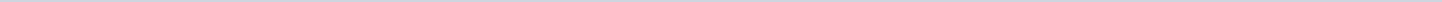 Geen documenten gevonden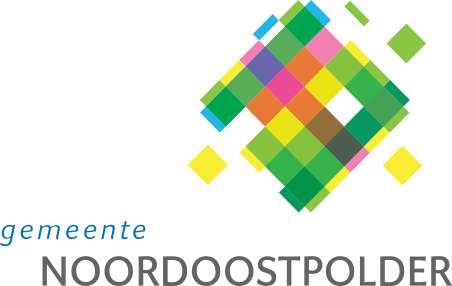 Gemeente NoordoostpolderAangemaakt op:Gemeente Noordoostpolder28-03-2024 19:39Ingekomen stukken0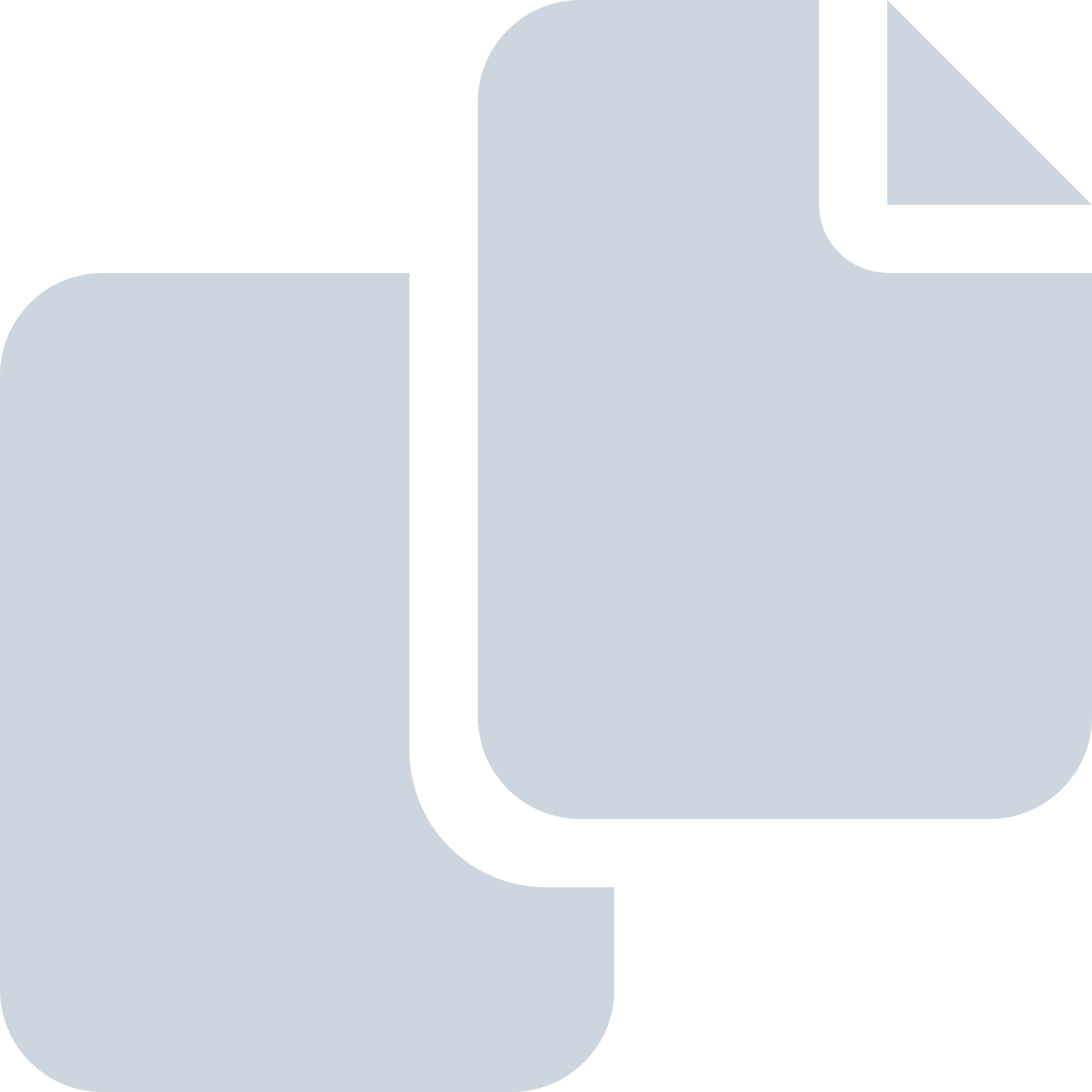 Periode: september 2019